SCUOLA E SPORT 2021 PER LA RIPARTENZAPROGETTO PADDLE TENNISMODULO DI ADESIONE	Primaria	Secondaria I Grado 	Secondaria II Grado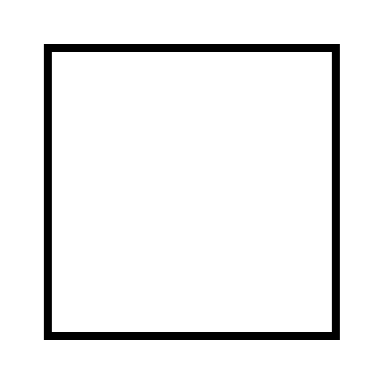 ISTITUTO (Denominazione, Codice meccanografico e Comune)INDIRIZZO MAIL D’ISTITUTODocente ReferenteTelefono (docente)Mail (docente)Data ______________									Firma Dirigente Scolastico									_____________________Classe e SezioneN° alunniN° alunni con disabilità